Louvor— Louvando a Deus por quem Ele é, pelos Seus atributos, Seu nome ou Seu Carácter.(Por favor, nenhum pedido de oração neste período.)Atributo: Deus é SábioDefinição: Aquele que tem sabedoria marcada por profunda compreensão, discernimento aguçado e bom senso ou julgamento sadio.Escritura(s): Jó 12:13; Jeremias 10:12; Romanos 11:33Pensamentos: ______________________________________________________________Confissão — Confessar os seus pecados ao Deus que perdoa (tempo pessoal de oração em silêncio) Se confessarmos os nossos pecados, ele é fiel e justo para perdoar os nossos pecados e nos purificar de toda injustiça.1 Jo 1:9Dar graças— Agradecer a Deus pelo que Ele tem feito. P.F. nenhum pedido de oração neste período. Dêem graças em todas as circunstâncias, pois esta é a vontade de Deus para vocês em Cristo Jesus. 1 Ts 5:18 Intercessão— Entrar em oração a favor de outros. Formar grupos de duas ou três mãesOs seus filhos— cada mãe escolhe uma criança. Primeiro a oração da escritura e depois os pedidos específicos.Escritura: Senhor, que Tu instruas ________ no caminho da sabedoria e o conduzas por veredas retas. De Provérbios 4:11Pedidos específicosCriança da Mãe nº. 1: Criança da Mãe nº 2:Criança da Mãe nº 3:Professores/FuncionáriosEscrituras:  (use o versículo abaixo ou o versículo que usou para as crianças):Querido Pai, Abra os olhos de ___________ e converte-o (a) das trevas para a luz, e do poder de Satanás para Deus, a fim de que receba o perdão dos pecados e herança entre os que são santificados pela fé em Jesus Cristo. (de Atos 26:18) Pedidos específicos:Causas das Escolas: Ore pelo avivamento e despertar espiritual na sua escola.Ore por proteção sobre o pessoal e os estudantes da sua escola.Ore por outras preocupações da sua escola.Causas Mães Unidas em Oração: Ore para que todas as escolas em todo o mundo sejam cobertas em oração.Ore por proteção sobre o ministério, mantendo-o puro e unificado.Ore para que mais pessoas estejam disponíveis para se associarem ao ministério, semeando financeiramente para equipar grupos e alcançar as nações e para servir com coração voluntário para desenvolver o ministério em Portugal.Ore por mais mães voluntárias para colaborar no desenvolvimento do ministério em Portugal.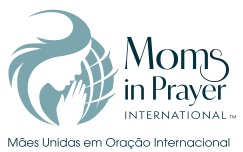 É importante recordar: o que é orado no grupo, fica no grupo!